MINUTES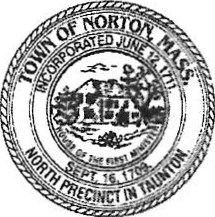 TOWN OF NORTONBoard / Committee:  _____INDUSTRIAL DEVELOPMENT COMMISSION_________
Meeting Date:  ___Wednesday, December 18, 2019_____   Time:  _____6:30pm___
Meeting Location:  __70 East Main Street, Selectmen’s Meeting Room, Norton, MA
Members & Staff Present:  __M. Toole, R. Deley (chair), D. Luciano (vchair), M. Maccini, L. Parker __
Members Not Present:  _________N/A___________________________________The meeting was called to order at _6:45pm_ and adjourned at __10:12pm__.
Minutes from the __N/A___ meetings were reviewed and approved as written.
Meeting Motions / Actions and Summary of Discussions:	NEW BUSINESSL. Parker spoke with Gator Investments regarding Great Woods Marketplace and believed they may be open to retail establishment leasing space.  We talked about some alternative businesses that may work in the Roche Bros space once we know definitively that Roche Bros is leaving.Mike T. offered to reach out to some local real estate agents to see if they have any leads on some suitable properties for some of the businesses that have been seeking property.We reviewed a draft bylaw and discussed a tentative timeline based on some key milestones:January 7, 2020 Planning Board meeting to present draft bylaws (R Deley and D Luciano to attend)Meet with Police, Fire, Fincom and BOS to discuss draft bylaws (possible date for FinCom and BOS is Jan 9)Warrant Article Placeholder is due 2/12/20March-April timeframe for information sessionsR Deley entertained a motion to proceed with presenting ByLaws on the warrant for the May 2020 Town Meeting.Motion: D LucianoSecond: L ParkerAll were in favor of proceeding with presenting ByLaws on the warrant for the May 2020 Town MeetingWe began a review and discussion of the current zoning of the town and discussed potential marijuana overlay methodologies.Action Items:Comments on the bylaws are due to M Maccini by 12/31/2019.Members should come prepared with a mark-up of the current zoning mapNext meeting scheduled January 2, 2020 at 6:30pm.   Motion to adjournMotion: M TooleSecond: M MacciniAll were in favor of adjourning.Minutes respectfully submitted by:  ____Denise Luciano_________________

Minutes approved by the Board or Commission on:  ____________________________Chairman Signature:  ___________________________________________________Town Clerk Date/ Time Stamp